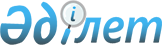 О бюджете Панфиловского района на 2017-2019 годы
					
			Утративший силу
			
			
		
					Решение Панфиловского районного маслихата Алматинской области от 23 декабря 2016 года № 6-12-83. Зарегистрировано Департаментом юстиции Алматинской области 28 декабря 2016 года № 4047. Утратило силу решением Панфиловского районного маслихата Алматинской области от 23 февраля 2018 года № 6-30-195
      Сноска. Утратило силу решением Панфиловского районного маслихата Алматинской области от 23.02.2018 № 6-30-195 (вводится в действие со дня его первого официального опубликования).

      В соответствии с пунктом 2 статьи 9 Бюджетного кодекса Республики Казахстан от 4 декабря 2008 года, подпунктом 1) пункта 1 статьи 6 Закона Республики Казахстан от 23 января 2001 года "О местном государственном управлении и самоуправлении в Республике Казахстан", Панфиловский районный маслихат РЕШИЛ: 

      1. Утвердить районный бюджет на 2017-2019 годы, согласно приложениям 1, 2, 3 соответственно, в том числе на 2017 год в следующих объемах: 
      1) доходы 14399858 тысячи тенге, в том числе: 
      налоговые поступления 2639699 тысячи тенге; 
      неналоговые поступления 203206 тысячи тенге; 
      поступления от продажи основного капитала 109394 тысяч тенге; 
      поступления трансфертов 11447559 тысячи тенге, в том числе: 
      целевые текущие трансферты 2513644 тысяча тенге; 
      целевые трансферты на развитие 3552795 тысяч тенге; 
      субвенция 5381120 тысяч тенге;
      2) затраты 14257962 тысяч тенге;
      3) чистое бюджетное кредитование 13419 тысяч тенге, в том числе: бюджетные кредиты 27228 тысяч тенге; 
      погашение бюджетных кредитов 13809 тысяч тенге;
      4) сальдо по операциям с финансовыми активами 0 тысяч тенге; 
      5) дефицит (профицит) бюджета 128477 тысяч тенге;
      6) финансирование дефицита (использование профицита) бюджета (-) 128477 тысяч тенге.
      Сноска. Пункт 1 в редакции решения Панфиловского районного маслихата Алматинской области от 08.12.2017 № 6-25-165 (вводится в действие с 01.01.2017).

      2. Утвердить резерв местного исполнительного органа района на 2017 год в сумме 14332 тысяч тенге.

      Сноска. Пункт 2 в редакции решения Панфиловского районного маслихата Алматинской области от 06.11.2017 № 6-24-160 (вводится в действие с 01.01.2017).


      3. Учесть, что в районном бюджете на 2017 год предусмотрены трансферты органам местного самоуправления в сумме 88721 тысяча тенге, согласно приложению 4. 
      Акимам города районного значения, сельских округов обеспечить эффективное использование бюджетных средств, поступающих на контрольный счет наличности местного самоуправления.
      Сноска. Пункт 3 в редакции решения Панфиловского районного маслихата Алматинской области от 08.12.2017 № 6-25-165 (вводится в действие с 01.01.2017).

      4. Установить перечень районных бюджетных программ, не подлежащих секвестру в процессе исполнения районного бюджета на 2017 год, согласно приложению 5. 

      5. Контроль за исполнением настоящего решения возложить на постоянную комиссию Панфиловского районного маслихата "По вопросам бюджета, экономики, аграрным, предпринимательства, производства, автомобильных дорог и строительства". 

      6. Настоящее решение вводится в действие с 1 января 2017 года.

 Бюджет Панфиловского района на 2017 год
      Сноска. Приложение 1 в редакции решения Панфиловского районного маслихата Алматинской области от 08.12.2017 № 6-25-165 (вводится в действие с 01.01.2016). Бюджет Панфиловского района на 2017 год Бюджет Панфиловского района на 2018 год Бюджет Панфиловского района на 2019 год Распределение трансфертов органам местного самоуправления
      Сноска. Приложение 4 в редакции решения Панфиловского районного маслихата Алматинской области от 08.12.2017 № 6-25-165 (вводится в действие с 01.01.2016). Перечень районных бюджетных программ, не подлежащих секвестру в процессе исполнения районного бюджета на 2017 год
					© 2012. РГП на ПХВ «Институт законодательства и правовой информации Республики Казахстан» Министерства юстиции Республики Казахстан
				
      Председатель сессии

      Панфиловского районного маслихата

М. Ажибеков

      Секретарь Панфиловского

      районного маслихата

Е. Нурахметов
Приложение 1 утвержденное решением Панфиловского районного маслихата от "23" "декабря" 2016 года № 6-12-83 "О бюджете Панфиловского района на 2017-2019 годы"
Категория
Категория
Категория
Категория
Сумма (тысяч тенге)
Класс
Класс
Класс
Сумма (тысяч тенге)
Подкласс
Подкласс
Сумма (тысяч тенге)
Наименование
Сумма (тысяч тенге)
1
2
3
4
5
1. Доходы
14399858
1
Налоговые поступления
2639699
01
Подоходный налог
198100
2
Индивидуальный подоходный налог
198100
04
Hалоги на собственность
2333041
1
Hалоги на имущество
2031137
3
Земельный налог
13321
4
Hалог на транспортные средства
281894
5
Единый земельный налог
6689
05
Внутренние налоги на товары, работы и услуги
69202
2
Акцизы
14448
3
Поступления за использование природных и других ресурсов
11336
4
Сборы за ведение предпринимательской и профессиональной деятельности
42645
5
Налог на игорный бизнес
773
08
Обязательные платежи, взимаемые за совершение юридически значимых действий и (или) выдачу документов уполномоченными на то государственными органами или должностными лицами
39356
1
Государственная пошлина
39356
2
Неналоговые поступления
203206
01
Доходы от государственной собственности
10366
5
Доходы от аренды имущества, находящегося в государственной собственности
10366
06
Прочие неналоговые поступления
192840
1
Прочие неналоговые поступления
192840
3
Поступления от продажи основного капитала
109394
03
Продажа земли и нематериальных активов
109394
1
Продажа земли
107670
2
Продажа нематериальных активов
1724
4
Поступления трансфертов
11447559
02
Трансферты из вышестоящих органов государственного управления
11447559
2
Трансферты из областного бюджета
11447559
Функциональная группа
Функциональная группа
Функциональная группа
Функциональная группа
Функциональная группа
Сумма (тысяч тенге)
Функциональная подгруппа
Функциональная подгруппа
Функциональная подгруппа
Функциональная подгруппа
Сумма (тысяч тенге)
Администратор бюджетных программ
Администратор бюджетных программ
Администратор бюджетных программ
Сумма (тысяч тенге)
Бюджетная программа
Бюджетная программа
Сумма (тысяч тенге)
Наименование
Сумма (тысяч тенге)
1
2
3
4
5
6
2. Затраты
14257962
01
Государственные услуги общего характера
596051
1
Представительные, исполнительные и другие органы, выполняющие общие функции государственного управления
501644
112
Аппарат маслихата района (города областного значения)
18618
001
Услуги по обеспечению деятельности маслихата района (города областного значения)
18239
003
Капитальные расходы государственного органа 
379
122
Аппарат акима района (города областного значения)
176938
001
Услуги по обеспечению деятельности акима района (города областного значения)
98901
003
Капитальные расходы государственного органа 
78037
123
Аппарат акима района в городе, города районного значения, поселка, села, сельского округа
306088
001
Услуги по обеспечению деятельности акима района в городе, города районного значения, поселка, села, сельского округа
291925
022
Капитальные расходы государственного органа
14163
2
Финансовая деятельность
67848
452
Отдел финансов района (города областного значения)
67848
001
Услуги по реализации государственной политики в области исполнения бюджета и управления коммунальной собственностью района (города областного значения)
20596
003
Проведение оценки имущества в целях налогообложения
1385
010
Приватизация, управление коммунальным имуществом, постприватизационная деятельность и регулирование споров, связанных с этим 
1884
018
Капитальные расходы государственного органа 
7183
028
Приобретение имущества в коммунальную собственность
36800
5
Планирование и статистическая деятельность
26559
453
Отдел экономики и бюджетного планирования района (города областного значения)
26559
001
Услуги по реализации государственной политики в области формирования и развития экономической политики, системы государственного планирования
25062
004
Капитальные расходы государственного органа 
1497
02
Оборона
89146
1
Военные нужды
2801
122
Аппарат акима района (города областного значения)
2801
005
Мероприятия в рамках исполнения всеобщей воинской обязанности
2801
2
Организация работы по чрезвычайным ситуациям
86345
122
Аппарат акима района (города областного значения)
86345
006
Предупреждение и ликвидация чрезвычайных ситуаций масштаба района (города областного значения)
86345
03
Общественный порядок, безопасность, правовая, судебная, уголовно-исполнительная деятельность
4188
9
Прочие услуги в области общественного порядка и безопасности
4188
485
Отдел пассажирского транспорта и автомобильных дорог района (города областного значения)
4188
021
Обеспечение безопасности дорожного движения в населенных пунктах
4188
04
Образование
7650288
1
Дошкольное воспитание и обучение
948548
464
Отдел образования района (города областного значения)
948548
009
Обеспечение деятельности организаций дошкольного воспитания и обучения
70529
040
Реализация государственного образовательного заказа в дошкольных организациях образования
878019
2
Начальное, основное среднее и общее среднее образование
6065158
464
Отдел образования района (города областного значения)
5683972
003
Общеобразовательное обучение
5647593
006
Дополнительное образование для детей
36379
465
Отдел физической культуры и спорта района (города областного значения)
112978
017
Дополнительное образование для детей и юношества по спорту
112978
467
Отдел строительства района (города областного значения)
268208
024
Строительство и реконструкция объектов начального, основного среднего и общего среднего образования
268208
9
Прочие услуги в области образования
636582
464
Отдел образования района (города областного значения)
636582
001
Услуги по реализации государственной политики на местном уровне в области образования 
19450
004
Информатизация системы образования в государственных учреждениях образования района (города областного значения)
24000
005
Приобретение и доставка учебников, учебно-методических комплексов для государственных учреждений образования района (города областного значения)
225172
012
Капитальные расходы государственного органа 
918
015
Ежемесячная выплата денежных средств опекунам (попечителям) на содержание ребенка-сироты (детей-сирот), и ребенка (детей), оставшегося без попечения родителей
34773
067
Капитальные расходы подведомственных государственных учреждений и организаций
332269
06
Социальная помощь и социальное обеспечение
559998
1
Социальное обеспечение
101020
451
Отдел занятости и социальных программ района (города областного значения)
100848
005
Государственная адресная социальная помощь
350
016
Государственные пособия на детей до 18 лет
82835
025
Внедрение обусловленной денежной помощи по проекту "Өрлеу"
17663
464
Отдел образования района (города областного значения)
172
030
Содержание ребенка (детей), переданного патронатным воспитателям
172
2
Социальная помощь
415057
451
Отдел занятости и социальных программ района (города областного значения)
415057
002
Программа занятости
192906
004
Оказание социальной помощи на приобретение топлива специалистам здравоохранения, образования, социального обеспечения, культуры, спорта и ветеринарии в сельской местности в соответствии с законодательством Республики Казахстан
31647
006
Оказание жилищной помощи 
395
007
Социальная помощь отдельным категориям нуждающихся граждан по решениям местных представительных органов
20921
010
Материальное обеспечение детей-инвалидов, воспитывающихся и обучающихся на дому
5943
014
Оказание социальной помощи нуждающимся гражданам на дому
59314
017
Обеспечение нуждающихся инвалидов обязательными гигиеническими средствами и предоставление услуг специалистами жестового языка, индивидуальными помощниками в соответствии с индивидуальной программой реабилитации инвалида
70049
023
Обеспечение деятельности центров занятости населения
33882
9
Прочие услуги в области социальной помощи и социального обеспечения
43921
451
Отдел занятости и социальных программ района (города областного значения)
43921
001
Услуги по реализации государственной политики на местном уровне в области обеспечения занятости и реализации социальных программ для населения
35685
011
Оплата услуг по зачислению, выплате и доставке пособий и других социальных выплат
2334
021
Капитальные расходы государственного органа 
140
050
Реализация плана мероприятий по обеспечению прав и улучшению качества жизни инвалидов в Республике Казахстан на 2012 - 2018 годы
3543
067
Капитальные расходы подведомственных государственных учреждений и организаций
2219
07
Жилищно-коммунальное хозяйство
3659960
1
Жилищное хозяйство
3304792
463
Отдел земельных отношений района (города областного значения)
1354
016
Изъятие земельных участков для государственных нужд 
1354
467
Отдел строительства района (города областного значения)
3287510
003
Проектирование и (или) строительство, реконструкция жилья коммунального жилищного фонда
227624
004
Проектирование, развитие и (или) обустройство инженерно-коммуникационной инфраструктуры
3059886
487
Отдел жилищно-коммунального хозяйства и жилищной инспекции района (города областного значения)
15928
001
Услуги по реализации государственной политики на местном уровне в области жилищно-коммунального хозяйства и жилищного фонда
15626
003
Капитальные расходы государственного органа 
302
2
Коммунальное хозяйство
19967
487
Отдел жилищно-коммунального хозяйства и жилищной инспекции района (города областного значения)
19967
016
Функционирование системы водоснабжения и водоотведения
7423
029
Развитие системы водоснабжения и водоотведения 
12544
3
Благоустройство населенных пунктов
335201
487
Отдел жилищно-коммунального хозяйства и жилищной инспекции района (города областного значения)
335201
025
Освещение улиц населенных пунктов
139464
030
Благоустройство и озеленение населенных пунктов
195737
08
Культура, спорт, туризм и информационное пространство
249758
1
Деятельность в области культуры
134606
455
Отдел культуры и развития языков района (города областного значения)
134606
003
Поддержка культурно-досуговой работы
134606
2
Спорт
12276
465
Отдел физической культуры и спорта района (города областного значения)
12276
001
Услуги по реализации государственной политики на местном уровне в сфере физической культуры и спорта
7665
004
Капитальные расходы государственного органа 
265
006
Проведение спортивных соревнований на районном (города областного значения) уровне
489
007
Подготовка и участие членов сборных команд района (города областного значения) по различным видам спорта на областных спортивных соревнованиях
3357
032
Капитальные расходы подведомственных государственных учреждений и организаций
500
3
Информационное пространство
76219
455
Отдел культуры и развития языков района (города областного значения)
56497
006
Функционирование районных (городских) библиотек
55462
007
Развитие государственного языка и других языков народа Казахстана
1035
456
Отдел внутренней политики района (города областного значения)
19722
002
Услуги по проведению государственной информационной политики
19722
9
Прочие услуги по организации культуры, спорта, туризма и информационного пространства
26657
455
Отдел культуры и развития языков района (города областного значения)
12257
001
Услуги по реализации государственной политики на местном уровне в области развития языков и культуры
7970
010
Капитальные расходы государственного органа 
305
032
Капитальные расходы подведомственных государственных учреждений и организаций
3982
456
Отдел внутренней политики района (города областного значения)
14400
001
Услуги по реализации государственной политики на местном уровне в области информации, укрепления государственности и формирования социального оптимизма граждан
13898
006
Капитальные расходы государственного органа 
502
10
Сельское, водное, лесное, рыбное хозяйство, особо охраняемые природные территории, охрана окружающей среды и животного мира, земельные отношения
235302
1
Сельское хозяйство
188229
462
Отдел сельского хозяйства района (города областного значения)
19312
001
Услуги по реализации государственной политики на местном уровне в сфере сельского хозяйства
19047
006
Капитальные расходы государственного органа 
265
473
Отдел ветеринарии района (города областного значения)
168917
001
Услуги по реализации государственной политики на местном уровне в сфере ветеринарии
15563
003
Капитальные расходы государственного органа 
356
006
Организация санитарного убоя больных животных
283
007
Организация отлова и уничтожения бродячих собак и кошек
2500
008
Возмещение владельцам стоимости изымаемых и уничтожаемых больных животных, продуктов и сырья животного происхождения
1129
009
Проведение ветеринарных мероприятий по энзоотическим болезням животных
1143
010
Проведение мероприятий по идентификации сельскохозяйственных животных
1474
011
Проведение противоэпизоотических мероприятий
146469
6
Земельные отношения
35751
463
Отдел земельных отношений района (города областного значения)
35751
001
Услуги по реализации государственной политики в области регулирования земельных отношений на территории района (города областного значения)
14801
006
Землеустройство, проводимое при установлении границ районов, городов областного значения, районного значения, сельских округов, поселков, сел
15099
007
Капитальные расходы государственного органа 
5851
9
Прочие услуги в области сельского, водного, лесного, рыбного хозяйства, охраны окружающей среды и земельных отношений
11322
453
Отдел экономики и бюджетного планирования района (города областного значения)
11322
099
Реализация мер по оказанию социальной поддержки специалистов
11322
11
Промышленность, архитектурная, градостроительная и строительная деятельность
80031
2
Архитектурная, градостроительная и строительная деятельность
80031
467
Отдел строительства района (города областного значения)
25366
001
Услуги по реализации государственной политики на местном уровне в области строительства
19821
017
Капитальные расходы государственного органа 
5545
468
Отдел архитектуры и градостроительства района (города областного значения)
54665
001
Услуги по реализации государственной политики в области архитектуры и градостроительства на местном уровне 
11253
004
Капитальные расходы государственного органа 
43412
12
Транспорт и коммуникации
907166
1
Автомобильный транспорт
898648
485
Отдел пассажирского транспорта и автомобильных дорог района (города областного значения)
898648
023
Обеспечение функционирования автомобильных дорог
534764
045
Капитальный и средний ремонт автомобильных дорог районного значения и улиц населенных пунктов
363884
9
Прочие услуги в сфере транспорта и коммуникаций
8518
485
Отдел пассажирского транспорта и автомобильных дорог района (города областного значения)
8518
001
Услуги по реализации государственной политики на местном уровне в области пассажирского транспорта и автомобильных дорог 
8281
003
Капитальные расходы государственного органа 
237
13
Прочие
98630
3
Поддержка предпринимательской деятельности и защита конкуренции
12294
469
Отдел предпринимательства района (города областного значения)
12294
001
Услуги по реализации государственной политики на местном уровне в области развития предпринимательства
9987
003
Поддержка предпринимательской деятельности
2200
004
Капитальные расходы государственного органа 
107
9
Прочие
86336
123
Аппарат акима района в городе, города районного значения, поселка, села, сельского округа
72004
040
Реализация мер по содействию экономическому развитию регионов в рамках программы развития регионов до 2020 года 
72004
452
Отдел финансов района (города областного значения)
14332
012
Резерв местного исполнительного органа района (города областного значения) 
14332
14
Обслуживание долга
146
1
Обслуживание долга
146
452
Отдел финансов района (города областного значения)
146
013
Обслуживание долга местных исполнительных органов по выплате вознаграждений и иных платежей по займам из областного бюджета
146
15
Трансферты
127298
1
Трансферты
127298
452
Отдел финансов района (города областного значения)
127298
006
Возврат неиспользованных (недоиспользованных) целевых трансфертов
15079
024
Целевые текущие трансферты в вышестоящие бюджеты в связи с передачей функций государственных органов из нижестоящего уровня государственного управления в вышестоящий
23464
051
Трансферты органам местного самоуправления
88721
054
Возврат сумм неиспользованных (недоиспользованных) целевых трансфертов, выделенных из республиканского бюджета за счет целевого трансферта из Национального фонда Республики Казахстан
34
3. Чистое бюджетное кредитование
13419
Бюджетные кредиты
27228
10
Сельское, водное, лесное, рыбное хозяйство, особо охраняемые природные территории, охрана окружающей среды и животного мира, земельные отношения
27228
9
Прочие услуги в области сельского, водного, лесного, рыбного хозяйства, охраны окружающей среды и земельных отношений
27228
453
Отдел экономики и бюджетного планирования района (города областного значения)
27228
006
Бюджетные кредиты для реализации мер социальной поддержки специалистов
27228
Категория
Категория
Категория
Категория
Сумма (тысяч тенге)
Класс
Класс
Класс
Сумма (тысяч тенге)
Подкласс
Подкласс
Сумма (тысяч тенге)
Наименование
Сумма (тысяч тенге)
1
2
3
4
5
5
Погашение бюджетных кредитов
13809
01
Погашение бюджетных кредитов
13809
1
Погашение бюджетных кредитов, выданных из государственного бюджета
13809
Функциональная группа
Функциональная группа
Функциональная группа
Функциональная группа
Функциональная группа
Сумма (тысяч тенге)
Функциональная подгруппа
Функциональная подгруппа
Функциональная подгруппа
Функциональная подгруппа
Сумма (тысяч тенге)
Администратор бюджетных программ
Администратор бюджетных программ
Администратор бюджетных программ
Сумма (тысяч тенге)
Бюджетная программа
Бюджетная программа
Сумма (тысяч тенге)
Наименование
Сумма (тысяч тенге)
1
2
3
4
5
6
 4. Сальдо по операциям с финансовыми активами
0
Категория
Категория
Категория
Категория
Сумма (тысяч тенге)
Класс
Класс
Класс
Сумма (тысяч тенге)
Подкласс
Подкласс
Сумма (тысяч тенге)
Наименование
Сумма (тысяч тенге)
1
2
3
4
5
Поступления от продажи финансовых активов государства
0
Категория
Категория
Категория
Категория
Сумма (тысяч тенге)
Класс
Класс
Класс
Сумма (тысяч тенге)
Подкласс
Подкласс
Сумма (тысяч тенге)
Наименование
Сумма (тысяч тенге)
1
2
3
4
5
5. Дефицит (профицит) бюджета
128477
6. Финансирование дефицита (использование профицита) бюджета
-128477
7
Поступления займов
27228
01
Внутренние государственные займы
27228
2
Договоры займа
27228
8
Используемые остатки бюджетных средств
48735
01
Остатки бюджетных средств
48735
1
Свободные остатки бюджетных средств
48735
Функциональная группа
Функциональная группа
Функциональная группа
Функциональная группа
Функциональная группа
Сумма (тысяч тенге)
Функциональная подгруппа
Функциональная подгруппа
Функциональная подгруппа
Функциональная подгруппа
Сумма (тысяч тенге)
Администратор бюджетных программ
Администратор бюджетных программ
Администратор бюджетных программ
Сумма (тысяч тенге)
Бюджетная программа
Бюджетная программа
Сумма (тысяч тенге)
Наименование
Сумма (тысяч тенге)
1
2
3
4
5
6
16
Погашение займов
204440
1
Погашение займов
204440
452
Отдел финансов района (города областного значения)
204440
008
Погашение долга местного исполнительного органа перед вышестоящим бюджетом
13809
021
Возврат неиспользованных бюджетных кредитов, выданных из местного бюджета
190631Приложение 2 утвержденное решением Панфиловского районного маслихата от "23" "декабря" 2016 года № 6-12-83 "О бюджете Панфиловского района на 2017-2019 годы"
Категория
Категория
Категория
Категория
Сумма (тысяч тенге)
Класс
Класс
Класс
Сумма (тысяч тенге)
Подкласс
Подкласс
Сумма (тысяч тенге)
Наименование
Сумма (тысяч тенге)
1
2
3
4
5
1. Доходы
11045253
1
Налоговые поступления
3026526
01
Подоходный налог
189039
2
Индивидуальный подоходный налог
189039
04
Hалоги на собственность
2706538
1
Hалоги на имущество
2478897
3
Земельный налог
21721
4
Hалог на транспортные средства
198727
5
Единый земельный налог
7193
05
Внутренние налоги на товары, работы и услуги
59473
2
Акцизы
16075
3
Поступления за использование природных и других ресурсов
11423
4
Сборы за ведение предпринимательской и профессиональной деятельности
29907
5
Налог на игорный бизнес
2068
08
Обязательные платежи, взимаемые за совершение юридически значимых действий и (или) выдачу документов уполномоченными на то государственными органами или должностными лицами
71476
1
Государственная пошлина
71476
2
Неналоговые поступления
44247
01
Доходы от государственной собственности
14501
5
Доходы от аренды имущества, находящегося в государственной собственности
14501
06
Прочие неналоговые поступления
29746
1
Прочие неналоговые поступления
29746
3
Поступления от продажи основного капитала
55658
03
Продажа земли и нематериальных активов
55658
1
Продажа земли
49713
2
Продажа нематериальных активов
5945
4
Поступления трансфертов
7918822
02
Трансферты из вышестоящих органов государственного управления
7918822
2
Трансферты из областного бюджета
7918822
Функциональная группа
Функциональная группа
Функциональная группа
Функциональная группа
Функциональная группа
Сумма (тысяч тенге)
Функциональная подгруппа
Функциональная подгруппа
Функциональная подгруппа
Функциональная подгруппа
Сумма (тысяч тенге)
Администратор бюджетных программ
Администратор бюджетных программ
Администратор бюджетных программ
Сумма (тысяч тенге)
Бюджетная программа
Бюджетная программа
Сумма (тысяч тенге)
Наименование
Сумма (тысяч тенге)
1
2
3
4
5
6
2. Затраты
11045253
01
Государственные услуги общего характера
481452
1
Представительные, исполнительные и другие органы, выполняющие общие функции государственного управления
436245
112
Аппарат маслихата района (города областного значения)
19522
001
Услуги по обеспечению деятельности маслихата района (города областного значения)
19522
122
Аппарат акима района (города областного значения)
109918
001
Услуги по обеспечению деятельности акима района (города областного значения)
102918
003
Капитальные расходы государственного органа 
7000
123
Аппарат акима района в городе, города районного значения, поселка, села, сельского округа
306805
001
Услуги по обеспечению деятельности акима района в городе, города районного значения, поселка, села, сельского округа
306805
2
Финансовая деятельность
21830
452
Отдел финансов района (города областного значения)
21830
001
Услуги по реализации государственной политики в области исполнения бюджета и управления коммунальной собственностью района (города областного значения)
19599
003
Проведение оценки имущества в целях налогообложения
1385
010
Приватизация, управление коммунальным имуществом, постприватизационная деятельность и регулирование споров, связанных с этим 
846
5
Планирование и статистическая деятельность
23377
453
Отдел экономики и бюджетного планирования района (города областного значения)
23377
001
Услуги по реализации государственной политики в области формирования и развития экономической политики, системы государственного планирования
23377
02
Оборона
4131
1
Военные нужды
2997
122
Аппарат акима района (города областного значения)
2997
005
Мероприятия в рамках исполнения всеобщей воинской обязанности
2997
2
Организация работы по чрезвычайным ситуациям
1134
122
Аппарат акима района (города областного значения)
1134
007
Мероприятия по профилактике и тушению степных пожаров районного (городского) масштаба, а также пожаров в населенных пунктах, в которых не созданы органы государственной противопожарной службы
1134
03
Общественный порядок, безопасность, правовая, судебная, уголовно-исполнительная деятельность
5998
9
Прочие услуги в области общественного порядка и безопасности
5998
485
Отдел пассажирского транспорта и автомобильных дорог района (города областного значения)
5998
021
Обеспечение безопасности дорожного движения в населенных пунктах
5998
04
Образование
7555909
1
Дошкольное воспитание и обучение
825281
464
Отдел образования района (города областного значения)
825281
009
Обеспечение деятельности организаций дошкольного воспитания и обучения
65523
040
Реализация государственного образовательного заказа в дошкольных организациях образования
759758
2
Начальное, основное среднее и общее среднее образование
6048661
464
Отдел образования района (города областного значения)
5949354
003
Общеобразовательное обучение
5914167
006
Дополнительное образование для детей
35187
465
Отдел физической культуры и спорта района (города областного значения)
99307
017
Дополнительное образование для детей и юношества по спорту
99307
9
Прочие услуги в области образования
681967
464
Отдел образования района (города областного значения)
681967
001
Услуги по реализации государственной политики на местном уровне в области образования 
18097
004
Информатизация системы образования в государственных учреждениях образования района (города областного значения)
36064
005
Приобретение и доставка учебников, учебно-методических комплексов для государственных учреждений образования района (города областного значения)
240933
015
Ежемесячная выплата денежных средств опекунам (попечителям) на содержание ребенка-сироты (детей-сирот), и ребенка (детей), оставшегося без попечения родителей
46941
022
Выплата единовременных денежных средств Казахстанским гражданам, усыновившим (удочерившим) ребенка (детей)-сироту и ребенка (детей), оставшегося без попечения родителей
2281
067
Капитальные расходы подведомственных государственных учреждений и организаций
337651
06
Социальная помощь и социальное обеспечение
517092
1
Социальное обеспечение
111048
451
Отдел занятости и социальных программ района (города областного значения)
110493
005
Государственная адресная социальная помощь
350
016
Государственные пособия на детей до 18 лет
110143
464
Отдел образования района (города областного значения)
555
030
Содержание ребенка (детей), переданного патронатным воспитателям
555
2
Социальная помощь
366434
451
Отдел занятости и социальных программ района (города областного значения)
366434
002
Программа занятости
113070
004
Оказание социальной помощи на приобретение топлива специалистам здравоохранения, образования, социального обеспечения, культуры, спорта и ветеринарии в сельской местности в соответствии с законодательством Республики Казахстан
33865
006
Оказание жилищной помощи 
1995
007
Социальная помощь отдельным категориям нуждающихся граждан по решениям местных представительных органов
15760
010
Материальное обеспечение детей-инвалидов, воспитывающихся и обучающихся на дому
9124
014
Оказание социальной помощи нуждающимся гражданам на дому
59932
017
Обеспечение нуждающихся инвалидов обязательными гигиеническими средствами и предоставление услуг специалистами жестового языка, индивидуальными помощниками в соответствии с индивидуальной программой реабилитации инвалида
98320
023
Обеспечение деятельности центров занятости населения
34368
9
Прочие услуги в области социальной помощи и социального обеспечения
39610
451
Отдел занятости и социальных программ района (города областного значения)
39610
001
Услуги по реализации государственной политики на местном уровне в области обеспечения занятости и реализации социальных программ для населения
32094
011
Оплата услуг по зачислению, выплате и доставке пособий и других социальных выплат
3824
050
Реализация плана мероприятий по обеспечению прав и улучшению качества жизни инвалидов в Республике Казахстан на 2012 - 2018 годы
3692
07
Жилищно-коммунальное хозяйство
841932
1
Жилищное хозяйство
755993
467
Отдел строительства района (города областного значения)
745682
003
Проектирование и (или) строительство, реконструкция жилья коммунального жилищного фонда
178958
004
Проектирование, развитие и (или) обустройство инженерно-коммуникационной инфраструктуры
566724
487
Отдел жилищно-коммунального хозяйства и жилищной инспекции района (города областного значения)
10311
001
Услуги по реализации государственной политики на местном уровне в области жилищно-коммунального хозяйства и жилищного фонда
10311
3
Благоустройство населенных пунктов
85939
123
Аппарат акима района в городе, города районного значения, поселка, села, сельского округа
85939
008
Освещение улиц населенных пунктов
36952
009
Обеспечение санитарии населенных пунктов
31529
011
Благоустройство и озеленение населенных пунктов
17458
08
Культура, спорт, туризм и информационное пространство
276413
1
Деятельность в области культуры
159041
455
Отдел культуры и развития языков района (города областного значения)
159041
003
Поддержка культурно-досуговой работы
159041
2
Спорт
11721
465
Отдел физической культуры и спорта района (города областного значения)
11721
001
Услуги по реализации государственной политики на местном уровне в сфере физической культуры и спорта
7606
006
Проведение спортивных соревнований на районном (города областного значения) уровне
523
007
Подготовка и участие членов сборных команд района (города областного значения) по различным видам спорта на областных спортивных соревнованиях
3592
3
Информационное пространство
80524
455
Отдел культуры и развития языков района (города областного значения)
59547
006
Функционирование районных (городских) библиотек
58440
007
Развитие государственного языка и других языков народа Казахстана
1107
456
Отдел внутренней политики района (города областного значения)
20977
002
Услуги по проведению государственной информационной политики
20977
9
Прочие услуги по организации культуры, спорта, туризма и информационного пространства
25127
455
Отдел культуры и развития языков района (города областного значения)
8027
001
Услуги по реализации государственной политики на местном уровне в области развития языков и культуры
8027
456
Отдел внутренней политики района (города областного значения)
17100
001
Услуги по реализации государственной политики на местном уровне в области информации, укрепления государственности и формирования социального оптимизма граждан
17100
10
Сельское, водное, лесное, рыбное хозяйство, особо охраняемые природные территории, охрана окружающей среды и животного мира, земельные отношения
254825
1
Сельское хозяйство
227237
462
Отдел сельского хозяйства района (города областного значения)
19376
001
Услуги по реализации государственной политики на местном уровне в сфере сельского хозяйства
19376
473
Отдел ветеринарии района (города областного значения)
207861
001
Услуги по реализации государственной политики на местном уровне в сфере ветеринарии
16518
006
Организация санитарного убоя больных животных
341
007
Организация отлова и уничтожения бродячих собак и кошек
2675
008
Возмещение владельцам стоимости изымаемых и уничтожаемых больных животных, продуктов и сырья животного происхождения
2278
009
Проведение ветеринарных мероприятий по энзоотическим болезням животных
1223
010
Проведение мероприятий по идентификации сельскохозяйственных животных
1577
011
Проведение противоэпизоотических мероприятий
183249
6
Земельные отношения
15091
463
Отдел земельных отношений района (города областного значения)
15091
001
Услуги по реализации государственной политики в области регулирования земельных отношений на территории района (города областного значения)
15091
9
Прочие услуги в области сельского, водного, лесного, рыбного хозяйства, охраны окружающей среды и земельных отношений
12497
453
Отдел экономики и бюджетного планирования района (города областного значения)
12497
099
Реализация мер по оказанию социальной поддержки специалистов
12497
11
Промышленность, архитектурная, градостроительная и строительная деятельность
22546
2
Архитектурная, градостроительная и строительная деятельность
22546
467
Отдел строительства района (города областного значения)
10334
001
Услуги по реализации государственной политики на местном уровне в области строительства
10334
468
Отдел архитектуры и градостроительства района (города областного значения)
12212
001
Услуги по реализации государственной политики в области архитектуры и градостроительства на местном уровне 
12212
12
Транспорт и коммуникации
987529
1
Автомобильный транспорт
979693
485
Отдел пассажирского транспорта и автомобильных дорог района (города областного значения)
979693
023
Обеспечение функционирования автомобильных дорог
979693
9
Прочие услуги в сфере транспорта и коммуникаций
7836
485
Отдел пассажирского транспорта и автомобильных дорог района (города областного значения)
7836
001
Услуги по реализации государственной политики на местном уровне в области пассажирского транспорта и автомобильных дорог 
7836
13
Прочие
97426
3
Поддержка предпринимательской деятельности и защита конкуренции
9790
469
Отдел предпринимательства района (города областного значения)
9790
001
Услуги по реализации государственной политики на местном уровне в области развития предпринимательства
9790
9
Прочие
87636
123
Аппарат акима района в городе, города районного значения, поселка, села, сельского округа
72004
040
Реализация мер по содействию экономическому развитию регионов в рамках программы развития регионов до 2020 года 
72004
452
Отдел финансов района (города областного значения)
15632
012
Резерв местного исполнительного органа района (города областного значения) 
15632
3. Чистое бюджетное кредитование
15354
Бюджетные кредиты
29136
10
Сельское, водное, лесное, рыбное хозяйство, особо охраняемые природные территории, охрана окружающей среды и животного мира, земельные отношения
29136
9
Прочие услуги в области сельского, водного, лесного, рыбного хозяйства, охраны окружающей среды и земельных отношений
29136
453
Отдел экономики и бюджетного планирования района (города областного значения)
29136
006
Бюджетные кредиты для реализации мер социальной поддержки специалистов
29136
Категория
Категория
Категория
Категория
Сумма (тысяч тенге)
Класс
Класс
Класс
Сумма (тысяч тенге)
Подкласс
Подкласс
Сумма (тысяч тенге)
Наименование
Сумма (тысяч тенге)
1
2
3
4
5
5
Погашение бюджетных кредитов
13782
01
Погашение бюджетных кредитов
13782
1
Погашение бюджетных кредитов, выданных из государственного бюджета
13782
Функциональная группа
Функциональная группа
Функциональная группа
Функциональная группа
Функциональная группа
Сумма (тысяч тенге)
Функциональная подгруппа
Функциональная подгруппа
Функциональная подгруппа
Функциональная подгруппа
Сумма (тысяч тенге)
Администратор бюджетных программ
Администратор бюджетных программ
Администратор бюджетных программ
Сумма (тысяч тенге)
Бюджетная программа
Бюджетная программа
Сумма (тысяч тенге)
Наименование
Сумма (тысяч тенге)
1
2
3
4
5
6
 4. Сальдо по операциям с финансовыми активами
0
Категория
Категория
Категория
Категория
Сумма (тысяч тенге)
Класс
Класс
Класс
Сумма (тысяч тенге)
Подкласс
Подкласс
Сумма (тысяч тенге)
Наименование
Сумма (тысяч тенге)
1
2
3
4
5
Поступления от продажи финансовых активов государства
0
Категория
Категория
Категория
Категория
Сумма (тысяч тенге)
Класс
Класс
Класс
Сумма (тысяч тенге)
Подкласс
Подкласс
Сумма (тысяч тенге)
Наименование
Сумма (тысяч тенге)
1
2
3
4
5
5. Дефицит (профицит) бюджета
-15354
6. Финансирование дефицита (использование профицита) бюджета
15354
7
Поступления займов
29136
01
Внутренние государственные займы
29136
2
Договоры займа
29136
Функциональная группа
Функциональная группа
Функциональная группа
Функциональная группа
Функциональная группа
Сумма (тысяч тенге)
Функциональная подгруппа
Функциональная подгруппа
Функциональная подгруппа
Функциональная подгруппа
Сумма (тысяч тенге)
Администратор бюджетных программ
Администратор бюджетных программ
Администратор бюджетных программ
Сумма (тысяч тенге)
Бюджетная программа
Бюджетная программа
Сумма (тысяч тенге)
Наименование
Сумма (тысяч тенге)
1
2
3
4
5
6
16
Погашение займов
13782
1
Погашение займов
13782
452
Отдел финансов района (города областного значения)
13782
008
Погашение долга местного исполнительного органа перед вышестоящим бюджетом
13782Приложение 3 утвержденное решением Панфиловского районного маслихата от "23" "декабря" 2016 года № 6-12-83 "О бюджете Панфиловского района на 2017-2019 годы"
Категория
Категория
Категория
Категория
Сумма (тысяч тенге)
Класс
Класс
Класс
Сумма (тысяч тенге)
Подкласс
Подкласс
Сумма (тысяч тенге)
Наименование
Сумма (тысяч тенге)
1
2
3
4
5
1. Доходы
10784043
1
Налоговые поступления
2576527
01
Подоходный налог
180205
2
Индивидуальный подоходный налог
180205
04
Hалоги на собственность
2270721
1
Hалоги на имущество
2055797
3
Земельный налог
20455
4
Hалог на транспортные средства
187713
5
Единый земельный налог
6756
05
Внутренние налоги на товары, работы и услуги
57101
2
Акцизы
15098
3
Поступления за использование природных и других ресурсов
10730
4
Сборы за ведение предпринимательской и профессиональной деятельности
29060
5
Налог на игорный бизнес
2213
08
Обязательные платежи, взимаемые за совершение юридически значимых действий и (или) выдачу документов уполномоченными на то государственными органами или должностными лицами
68500
1
Государственная пошлина
68500
2
Неналоговые поступления
45449
01
Доходы от государственной собственности
13621
5
Доходы от аренды имущества, находящегося в государственной собственности
13621
06
Прочие неналоговые поступления
31828
1
Прочие неналоговые поступления
31828
3
Поступления от продажи основного капитала
52276
03
Продажа земли и нематериальных активов
52276
1
Продажа земли
46693
2
Продажа нематериальных активов
5583
4
Поступления трансфертов
8109791
02
Трансферты из вышестоящих органов государственного управления
8109791
2
Трансферты из областного бюджета
8109791
Функциональная группа
Функциональная группа
Функциональная группа
Функциональная группа
Функциональная группа
Сумма (тысяч тенге)
Функциональная подгруппа
Функциональная подгруппа
Функциональная подгруппа
Функциональная подгруппа
Сумма (тысяч тенге)
Администратор бюджетных программ
Администратор бюджетных программ
Администратор бюджетных программ
Сумма (тысяч тенге)
Бюджетная программа
Бюджетная программа
Сумма (тысяч тенге)
Наименование
Сумма (тысяч тенге)
1
2
3
4
5
6
2. Затраты
10784043
01
Государственные услуги общего характера
494093
1
Представительные, исполнительные и другие органы, выполняющие общие функции государственного управления
447387
112
Аппарат маслихата района (города областного значения)
20108
001
Услуги по обеспечению деятельности маслихата района (города областного значения)
20108
122
Аппарат акима района (города областного значения)
113902
001
Услуги по обеспечению деятельности акима района (города областного значения)
106902
003
Капитальные расходы государственного органа 
7000
123
Аппарат акима района в городе, города районного значения, поселка, села, сельского округа
313377
001
Услуги по обеспечению деятельности акима района в городе, города районного значения, поселка, села, сельского округа
313377
2
Финансовая деятельность
22616
452
Отдел финансов района (города областного значения)
22616
001
Услуги по реализации государственной политики в области исполнения бюджета и управления коммунальной собственностью района (города областного значения)
20326
003
Проведение оценки имущества в целях налогообложения
1385
010
Приватизация, управление коммунальным имуществом, постприватизационная деятельность и регулирование споров, связанных с этим 
905
5
Планирование и статистическая деятельность
24090
453
Отдел экономики и бюджетного планирования района (города областного значения)
24090
001
Услуги по реализации государственной политики в области формирования и развития экономической политики, системы государственного планирования
24090
02
Оборона
4420
1
Военные нужды
3207
122
Аппарат акима района (города областного значения)
3207
005
Мероприятия в рамках исполнения всеобщей воинской обязанности
3207
2
Организация работы по чрезвычайным ситуациям
1213
122
Аппарат акима района (города областного значения)
1213
007
Мероприятия по профилактике и тушению степных пожаров районного (городского) масштаба, а также пожаров в населенных пунктах, в которых не созданы органы государственной противопожарной службы
1213
03
Общественный порядок, безопасность, правовая, судебная, уголовно-исполнительная деятельность
6418
9
Прочие услуги в области общественного порядка и безопасности
6418
485
Отдел пассажирского транспорта и автомобильных дорог района (города областного значения)
6418
021
Обеспечение безопасности дорожного движения в населенных пунктах
6418
04
Образование
7775594
1
Дошкольное воспитание и обучение
882705
464
Отдел образования района (города областного значения)
882705
009
Обеспечение деятельности организаций дошкольного воспитания и обучения
70110
040
Реализация государственного образовательного заказа в дошкольных организациях образования
812595
2
Начальное, основное среднее и общее среднее образование
6422535
464
Отдел образования района (города областного значения)
6320264
003
Общеобразовательное обучение
6282614
006
Дополнительное образование для детей
37650
465
Отдел физической культуры и спорта района (города областного значения)
102271
017
Дополнительное образование для детей и юношества по спорту
102271
9
Прочие услуги в области образования
470354
464
Отдел образования района (города областного значения)
470354
001
Услуги по реализации государственной политики на местном уровне в области образования 
18598
004
Информатизация системы образования в государственных учреждениях образования района (города областного значения)
38589
005
Приобретение и доставка учебников, учебно-методических комплексов для государственных учреждений образования района (города областного значения)
257798
015
Ежемесячная выплата денежных средств опекунам (попечителям) на содержание ребенка-сироты (детей-сирот), и ребенка (детей), оставшегося без попечения родителей
50227
022
Выплата единовременных денежных средств Казахстанским гражданам, усыновившим (удочерившим) ребенка (детей)-сироту и ребенка (детей), оставшегося без попечения родителей
2440
067
Капитальные расходы подведомственных государственных учреждений и организаций
102702
06
Социальная помощь и социальное обеспечение
504567
1
Социальное обеспечение
116215
451
Отдел занятости и социальных программ района (города областного значения)
115621
005
Государственная адресная социальная помощь
350
016
Государственные пособия на детей до 18 лет
115271
464
Отдел образования района (города областного значения)
594
030
Содержание ребенка (детей), переданного патронатным воспитателям
594
2
Социальная помощь
347494
451
Отдел занятости и социальных программ района (города областного значения)
347494
002
Программа занятости
120572
004
Оказание социальной помощи на приобретение топлива специалистам здравоохранения, образования, социального обеспечения, культуры, спорта и ветеринарии в сельской местности в соответствии с законодательством Республики Казахстан
36236
006
Оказание жилищной помощи 
1995
007
Социальная помощь отдельным категориям нуждающихся граждан по решениям местных представительных органов
16412
010
Материальное обеспечение детей-инвалидов, воспитывающихся и обучающихся на дому
9976
014
Оказание социальной помощи нуждающимся гражданам на дому
60349
017
Обеспечение нуждающихся инвалидов обязательными гигиеническими средствами и предоставление услуг специалистами жестового языка, индивидуальными помощниками в соответствии с индивидуальной программой реабилитации инвалида
66455
023
Обеспечение деятельности центров занятости населения
35499
9
Прочие услуги в области социальной помощи и социального обеспечения
40858
451
Отдел занятости и социальных программ района (города областного значения)
40858
001
Услуги по реализации государственной политики на местном уровне в области обеспечения занятости и реализации социальных программ для населения
32981
011
Оплата услуг по зачислению, выплате и доставке пособий и других социальных выплат
4026
050
Реализация плана мероприятий по обеспечению прав и улучшению качества жизни инвалидов в Республике Казахстан на 2012 - 2018 годы
3851
07
Жилищно-коммунальное хозяйство
424700
1
Жилищное хозяйство
332745
467
Отдел строительства района (города областного значения)
322162
003
Проектирование и (или) строительство, реконструкция жилья коммунального жилищного фонда
22162
004
Проектирование, развитие и (или) обустройство инженерно-коммуникационной инфраструктуры
300000
487
Отдел жилищно-коммунального хозяйства и жилищной инспекции района (города областного значения)
10583
001
Услуги по реализации государственной политики на местном уровне в области жилищно-коммунального хозяйства и жилищного фонда
10583
3
Благоустройство населенных пунктов
91955
123
Аппарат акима района в городе, города районного значения, поселка, села, сельского округа
91955
008
Освещение улиц населенных пунктов
39539
009
Обеспечение санитарии населенных пунктов
33736
011
Благоустройство и озеленение населенных пунктов
18680
08
Культура, спорт, туризм и информационное пространство
281062
1
Деятельность в области культуры
161700
455
Отдел культуры и развития языков района (города областного значения)
161700
003
Поддержка культурно-досуговой работы
161700
2
Спорт
12183
465
Отдел физической культуры и спорта района (города областного значения)
12183
001
Услуги по реализации государственной политики на местном уровне в сфере физической культуры и спорта
7780
006
Проведение спортивных соревнований на районном (города областного значения) уровне
560
007
Подготовка и участие членов сборных команд района (города областного значения) по различным видам спорта на областных спортивных соревнованиях
3843
3
Информационное пространство
81559
455
Отдел культуры и развития языков района (города областного значения)
60485
006
Функционирование районных (городских) библиотек
59300
007
Развитие государственного языка и других языков народа Казахстана
1185
456
Отдел внутренней политики района (города областного значения)
21074
002
Услуги по проведению государственной информационной политики
21074
9
Прочие услуги по организации культуры, спорта, туризма и информационного пространства
25620
455
Отдел культуры и развития языков района (города областного значения)
8207
001
Услуги по реализации государственной политики на местном уровне в области развития языков и культуры
8207
456
Отдел внутренней политики района (города областного значения)
17413
001
Услуги по реализации государственной политики на местном уровне в области информации, укрепления государственности и формирования социального оптимизма граждан
17413
10
Сельское, водное, лесное, рыбное хозяйство, особо охраняемые природные территории, охрана окружающей среды и животного мира, земельные отношения
270509
1
Сельское хозяйство
241599
462
Отдел сельского хозяйства района (города областного значения)
19960
001
Услуги по реализации государственной политики на местном уровне в сфере сельского хозяйства
19960
473
Отдел ветеринарии района (города областного значения)
221639
001
Услуги по реализации государственной политики на местном уровне в сфере ветеринарии
16903
006
Организация санитарного убоя больных животных
365
007
Организация отлова и уничтожения бродячих собак и кошек
2862
008
Возмещение владельцам стоимости изымаемых и уничтожаемых больных животных, продуктов и сырья животного происхождения
2437
009
Проведение ветеринарных мероприятий по энзоотическим болезням животных
1309
010
Проведение мероприятий по идентификации сельскохозяйственных животных
1688
011
Проведение противоэпизоотических мероприятий
196075
6
Земельные отношения
15519
463
Отдел земельных отношений района (города областного значения)
15519
001
Услуги по реализации государственной политики в области регулирования земельных отношений на территории района (города областного значения)
15519
9
Прочие услуги в области сельского, водного, лесного, рыбного хозяйства, охраны окружающей среды и земельных отношений
13391
453
Отдел экономики и бюджетного планирования района (города областного значения)
13391
099
Реализация мер по оказанию социальной поддержки специалистов
13391
11
Промышленность, архитектурная, градостроительная и строительная деятельность
23234
2
Архитектурная, градостроительная и строительная деятельность
23234
467
Отдел строительства района (города областного значения)
10664
001
Услуги по реализации государственной политики на местном уровне в области строительства
10664
468
Отдел архитектуры и градостроительства района (города областного значения)
12570
001
Услуги по реализации государственной политики в области архитектуры и градостроительства на местном уровне 
12570
12
Транспорт и коммуникации
900854
1
Автомобильный транспорт
892819
485
Отдел пассажирского транспорта и автомобильных дорог района (города областного значения)
892819
023
Обеспечение функционирования автомобильных дорог
892819
9
Прочие услуги в сфере транспорта и коммуникаций
8035
485
Отдел пассажирского транспорта и автомобильных дорог района (города областного значения)
8035
001
Услуги по реализации государственной политики на местном уровне в области пассажирского транспорта и автомобильных дорог 
8035
13
Прочие
98592
3
Поддержка предпринимательской деятельности и защита конкуренции
10038
469
Отдел предпринимательства района (города областного значения)
10038
001
Услуги по реализации государственной политики на местном уровне в области развития предпринимательства
10038
9
Прочие
88554
123
Аппарат акима района в городе, города районного значения, поселка, села, сельского округа
72004
040
Реализация мер по содействию экономическому развитию регионов в рамках программы развития регионов до 2020 года 
72004
452
Отдел финансов района (города областного значения)
16550
012
Резерв местного исполнительного органа района (города областного значения) 
16550
3. Чистое бюджетное кредитование
16429
Бюджетные кредиты
31176
10
Сельское, водное, лесное, рыбное хозяйство, особо охраняемые природные территории, охрана окружающей среды и животного мира, земельные отношения
31176
9
Прочие услуги в области сельского, водного, лесного, рыбного хозяйства, охраны окружающей среды и земельных отношений
31176
453
Отдел экономики и бюджетного планирования района (города областного значения)
31176
006
Бюджетные кредиты для реализации мер социальной поддержки специалистов
31176
Категория
Категория
Категория
Категория
Сумма (тысяч тенге)
Класс
Класс
Класс
Сумма (тысяч тенге)
Подкласс
Подкласс
Сумма (тысяч тенге)
Наименование
Сумма (тысяч тенге)
1
2
3
4
5
5
Погашение бюджетных кредитов
14747
01
Погашение бюджетных кредитов
14747
1
Погашение бюджетных кредитов, выданных из государственного бюджета
14747
Функциональная группа
Функциональная группа
Функциональная группа
Функциональная группа
Функциональная группа
Сумма (тысяч тенге)
Функциональная подгруппа
Функциональная подгруппа
Функциональная подгруппа
Функциональная подгруппа
Сумма (тысяч тенге)
Администратор бюджетных программ
Администратор бюджетных программ
Администратор бюджетных программ
Сумма (тысяч тенге)
Бюджетная программа
Бюджетная программа
Сумма (тысяч тенге)
Наименование
Сумма (тысяч тенге)
1
2
3
4
5
6
 4. Сальдо по операциям с финансовыми активами
0
Категория
Категория
Категория
Категория
Сумма (тысяч тенге)
Класс
Класс
Класс
Сумма (тысяч тенге)
Подкласс
Подкласс
Сумма (тысяч тенге)
Наименование
Сумма (тысяч тенге)
1
2
3
4
5
Поступления от продажи финансовых активов государства
0
Категория
Категория
Категория
Категория
Сумма (тысяч тенге)
Класс
Класс
Класс
Сумма (тысяч тенге)
Подкласс
Подкласс
Сумма (тысяч тенге)
Наименование
Сумма (тысяч тенге)
1
2
3
4
5
5. Дефицит (профицит) бюджета
-16429
6. Финансирование дефицита (использование профицита) бюджета
16429
7
Поступления займов
31176
01
Внутренние государственные займы
31176
2
Договоры займа
31176
Функциональная группа
Функциональная группа
Функциональная группа
Функциональная группа
Функциональная группа
Сумма (тысяч тенге)
Функциональная подгруппа
Функциональная подгруппа
Функциональная подгруппа
Функциональная подгруппа
Сумма (тысяч тенге)
Администратор бюджетных программ
Администратор бюджетных программ
Администратор бюджетных программ
Сумма (тысяч тенге)
Бюджетная программа
Бюджетная программа
Сумма (тысяч тенге)
Наименование
Сумма (тысяч тенге)
1
2
3
4
5
6
16
Погашение займов
14747
1
Погашение займов
14747
452
Отдел финансов района (города областного значения)
14747
008
Погашение долга местного исполнительного органа перед вышестоящим бюджетом
14747Приложение 4 к решению Панфиловского районного маслихата от "23" "декабря" 2016 года № 6-12-83 "О бюджете Панфиловского района на 2017-2019 годы"
№
Наименование 
Сумма (тысяч тенге) 
Всего
88721
1
Государственное учреждения "Аппарат акима Айдарлинского сельского округа" 
2278
2
Государственное учреждения "Аппарат акима Баскунчинского сельского округа" 
2713
3
Государственное учреждения "Аппарат акима Конуроленского сельского округа" 
4901
4
Государственное учреждения "Аппарат акима Талдинского сельского округа" 
2474
5
Государственное учреждения "Аппарат акима Улкенагашского сельского округа" 
1523
6
Государственное учреждения "Аппарат акима Чулокайского сельского округа"
3014
7
Государственное учреждения "Аппарат акима Кокталского сельского округа"
6744
8
Государственное учреждения "Аппарат акима города Жаркент" 
36860
9
Государственное учреждения "Аппарат акима Сарыбелского сельского округа"
3065
10
Государственное учреждения "Аппарат акима Жаскентского сельского округа"
3081
11
Государственное учреждения "Аппарат акима Ушаралского сельского округа"
8846
12
Государственное учреждения "Аппарат акима Пиджимского сельского округа"
5051
13
Государственное учреждения "Аппарат акима Улкеншыганского сельского округа"
5469
14
Государственное учреждения "Аппарат акима Бирликского сельского округа"
2702Приложение 5 к решению Панфиловского районного маслихата от "23" "декабря" 2016 года № 6-12-83 "О бюджете Панфиловского района на 2017-2019 годы"
Функциональная группа
Функциональная группа
Функциональная группа
Функциональная группа
Функциональная группа
Функциональная подгруппа
Функциональная подгруппа
Функциональная подгруппа
Функциональная подгруппа
Администратор бюджетных программ
Администратор бюджетных программ
Администратор бюджетных программ
Бюджетная программа
Бюджетная программа
Наименование
1
2
3
4
5
04
Образование
2
Начальное, основное среднее и общее среднее образование
464
Отдел образования района (города областного значения)
003
Общеобразовательное обучение